我的訪問結果你訪問了陳炳靖哪些內容？在橫線上記錄訪問結果。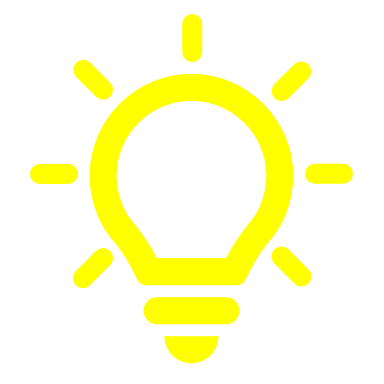 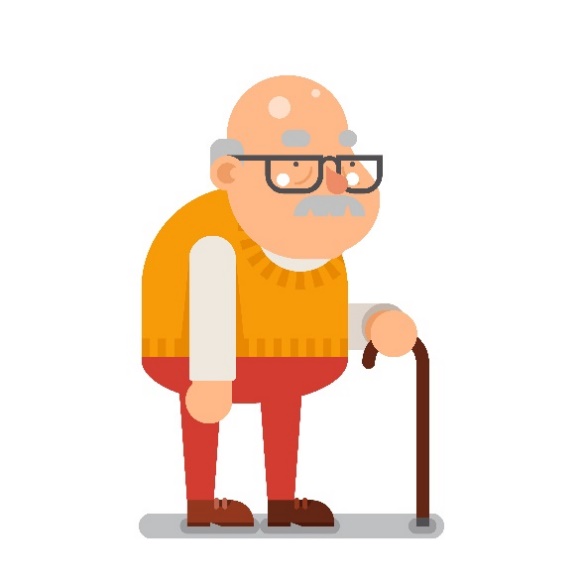 